Tab. 3 Bivariate LISA for diseases of affluence standardised death rates (averages for 2003-2005 and 2008-2010) and GDP per active population (PPS; for 2003 and 2008, respectively) by NUTS 2 EU regionsSource: own compilation. (Colour legend for statistically significant outcomes - )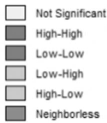 Disease          Yearse     2003-20052008-2010Diabetes mellitus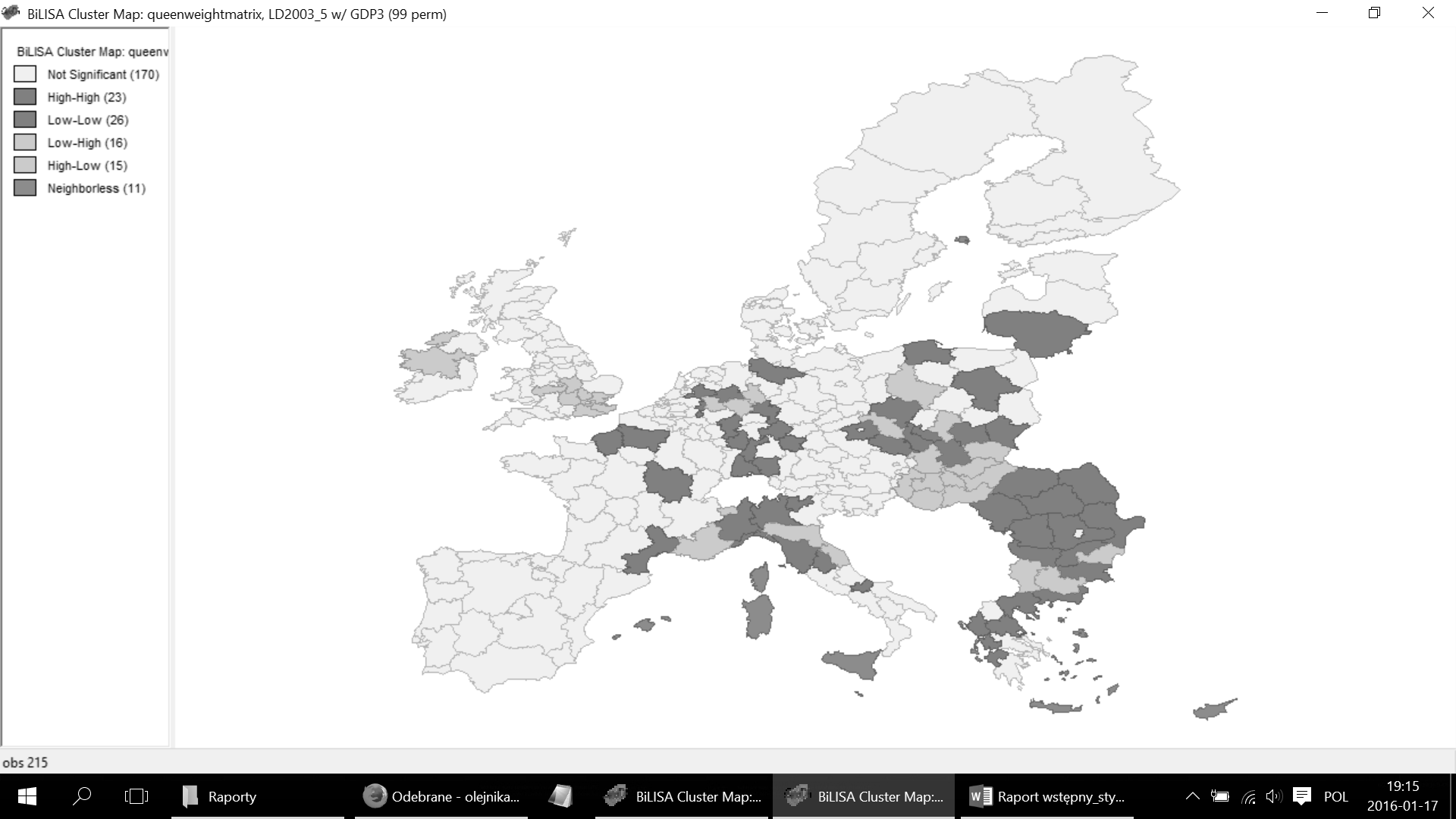 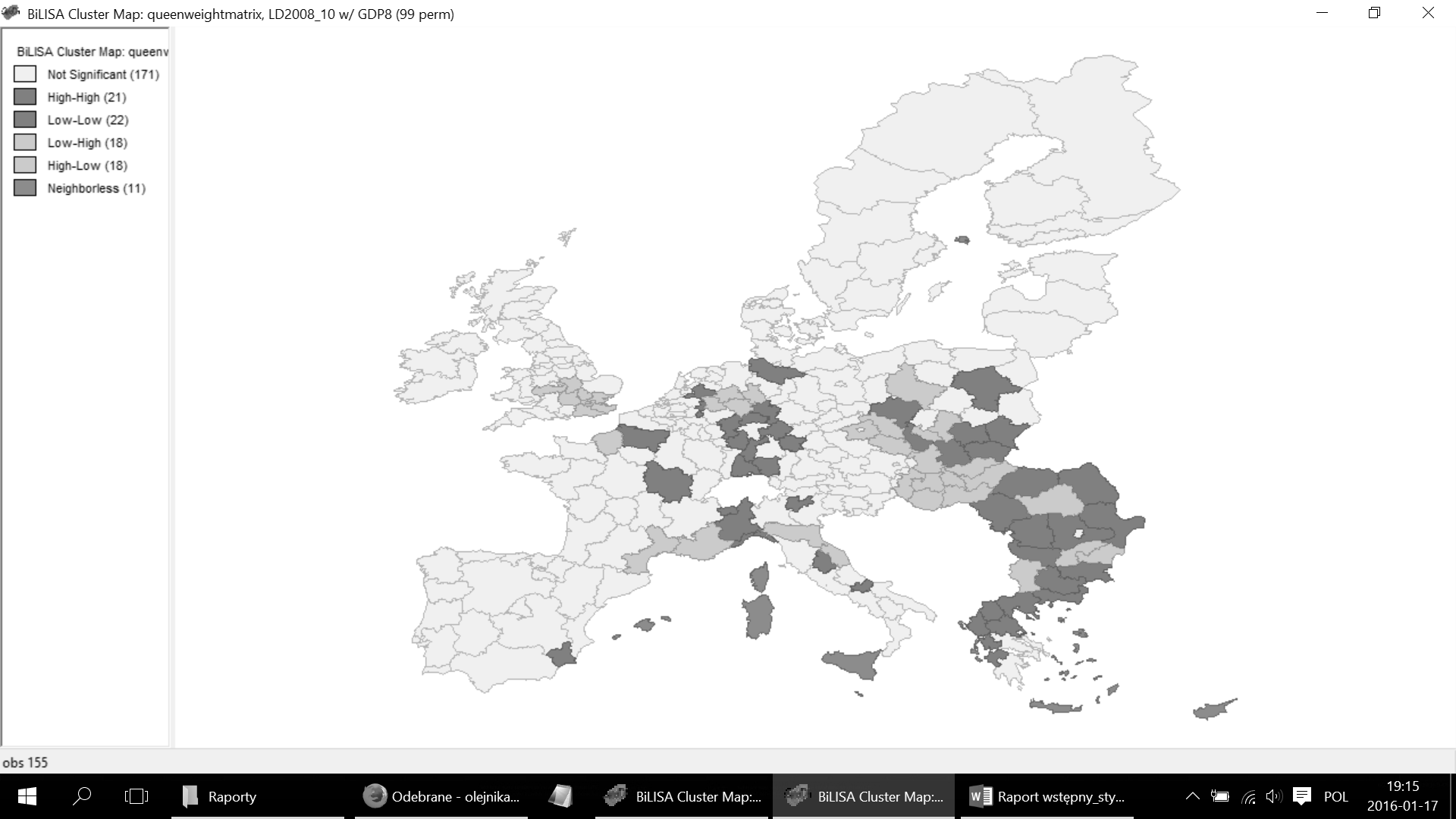 Diseases of the respiratory system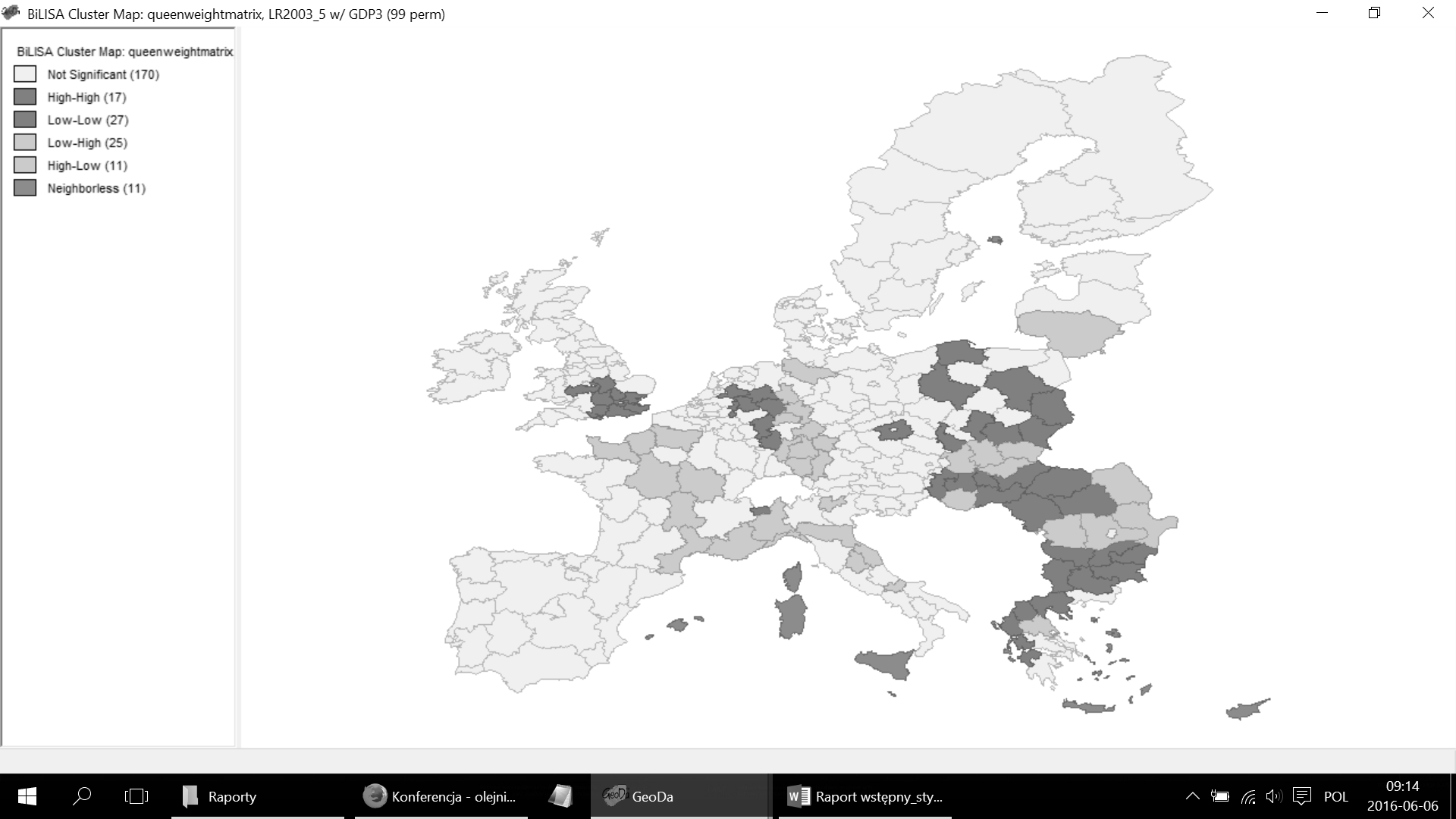 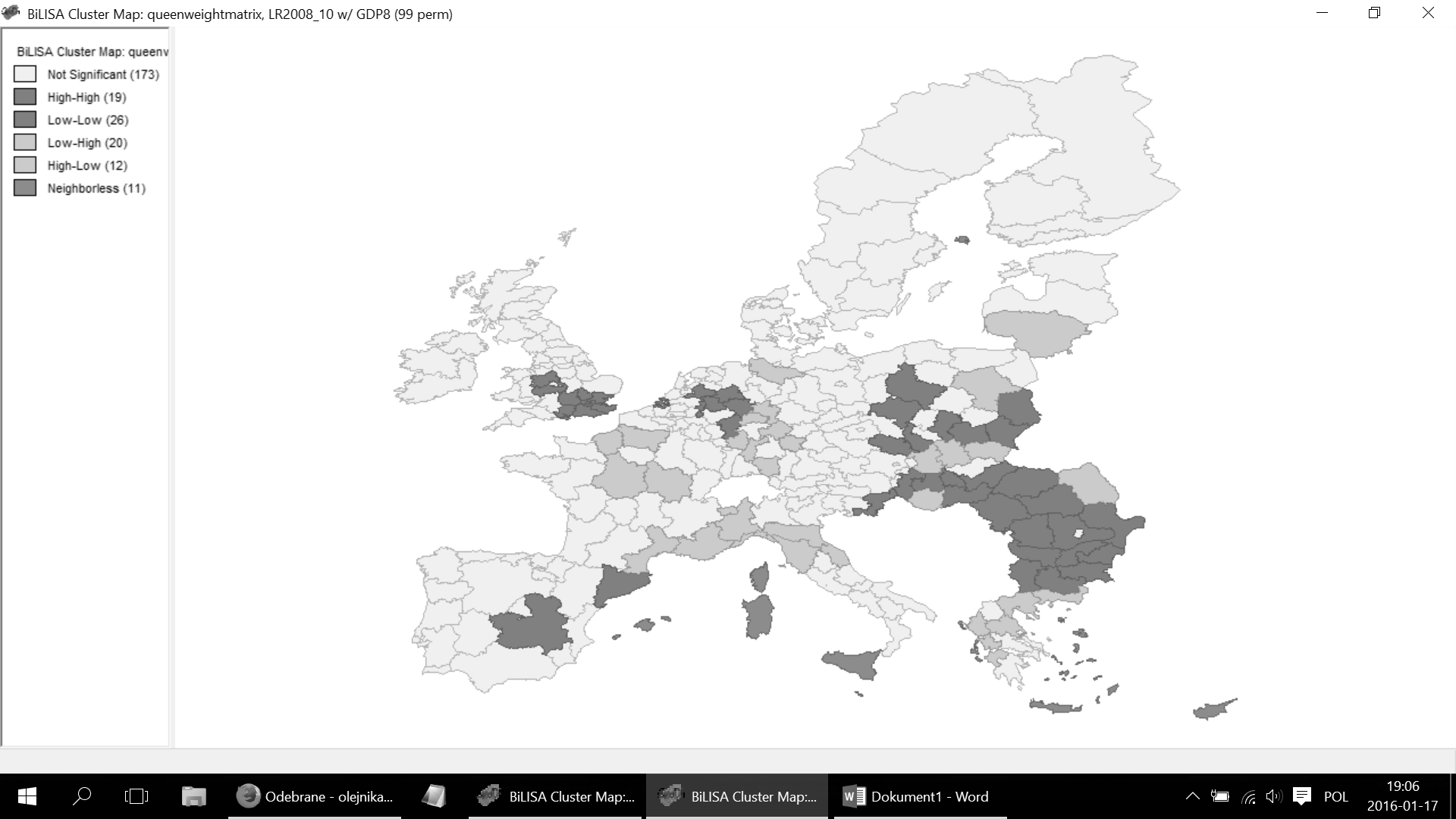 Neoplasms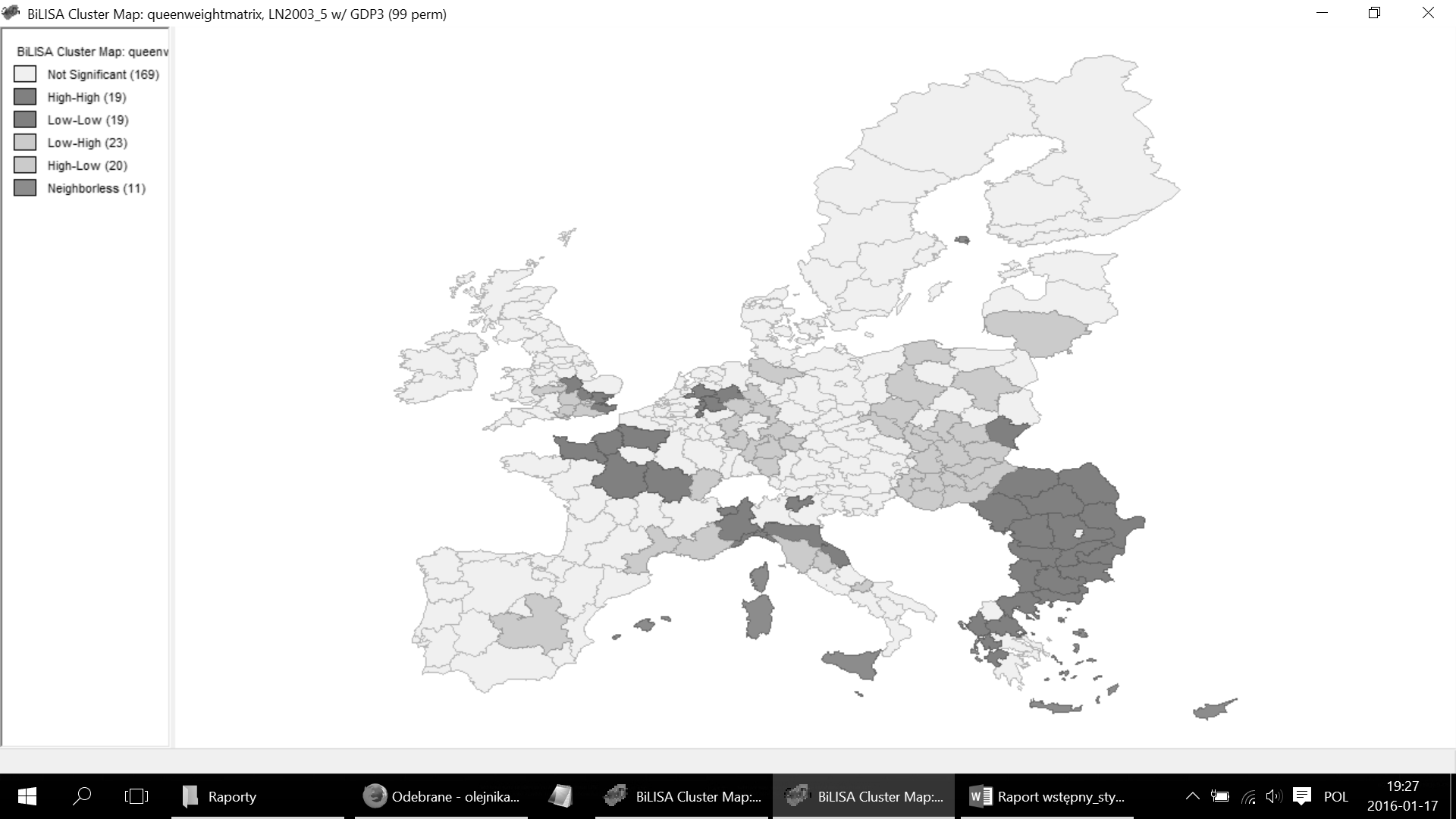 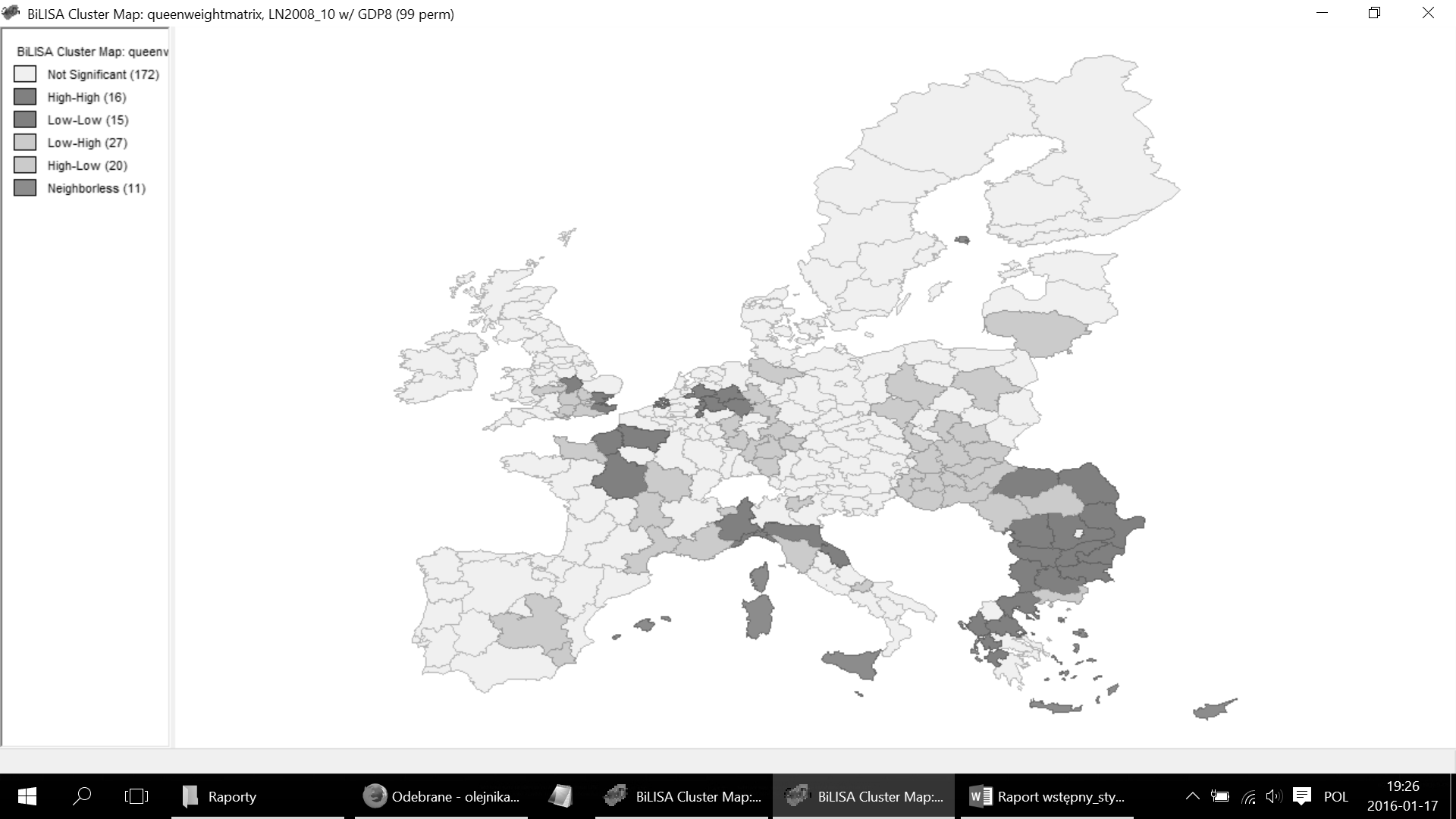 Diseases of the circulatory system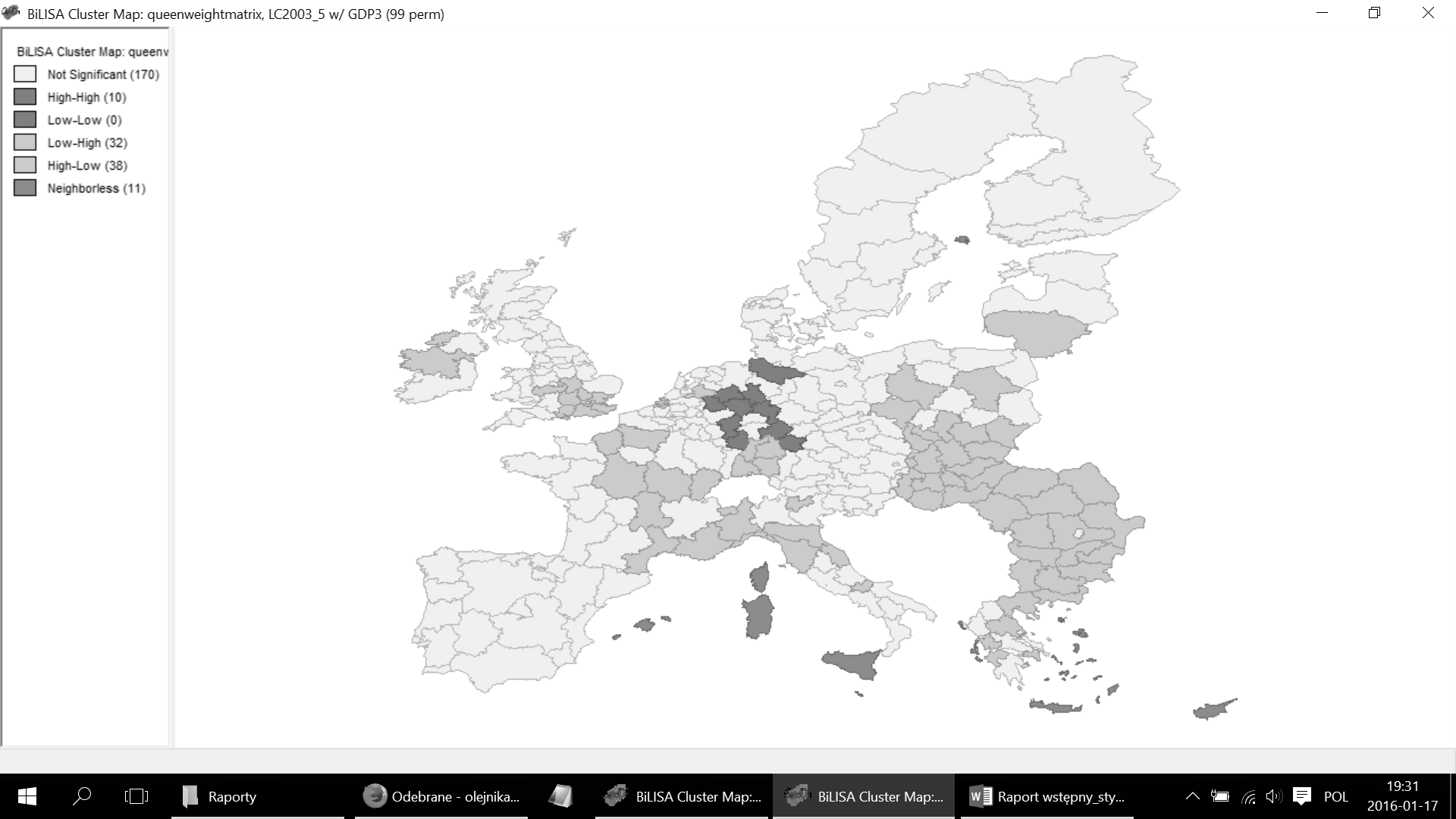 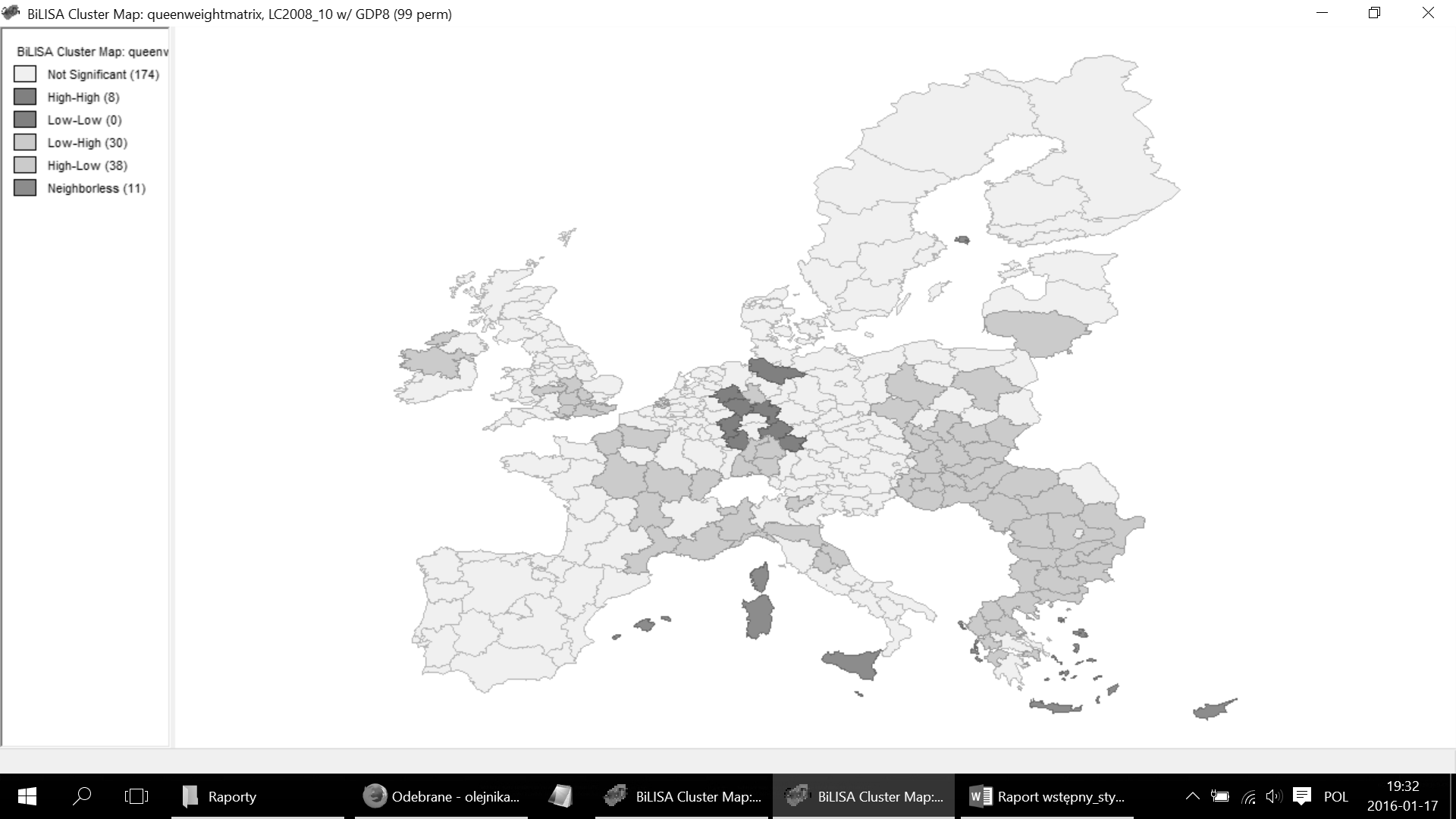 Mental and behavioural disorders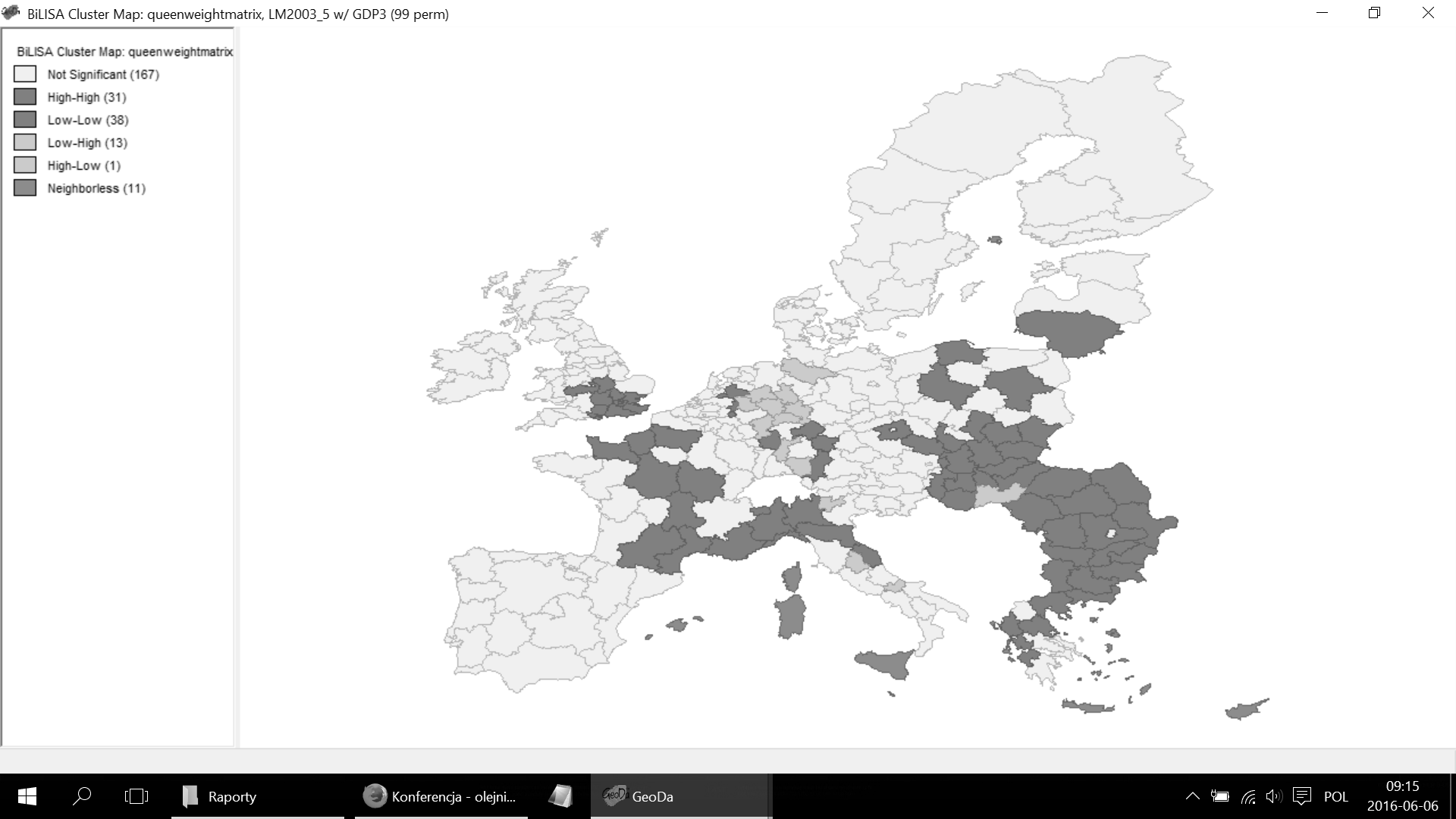 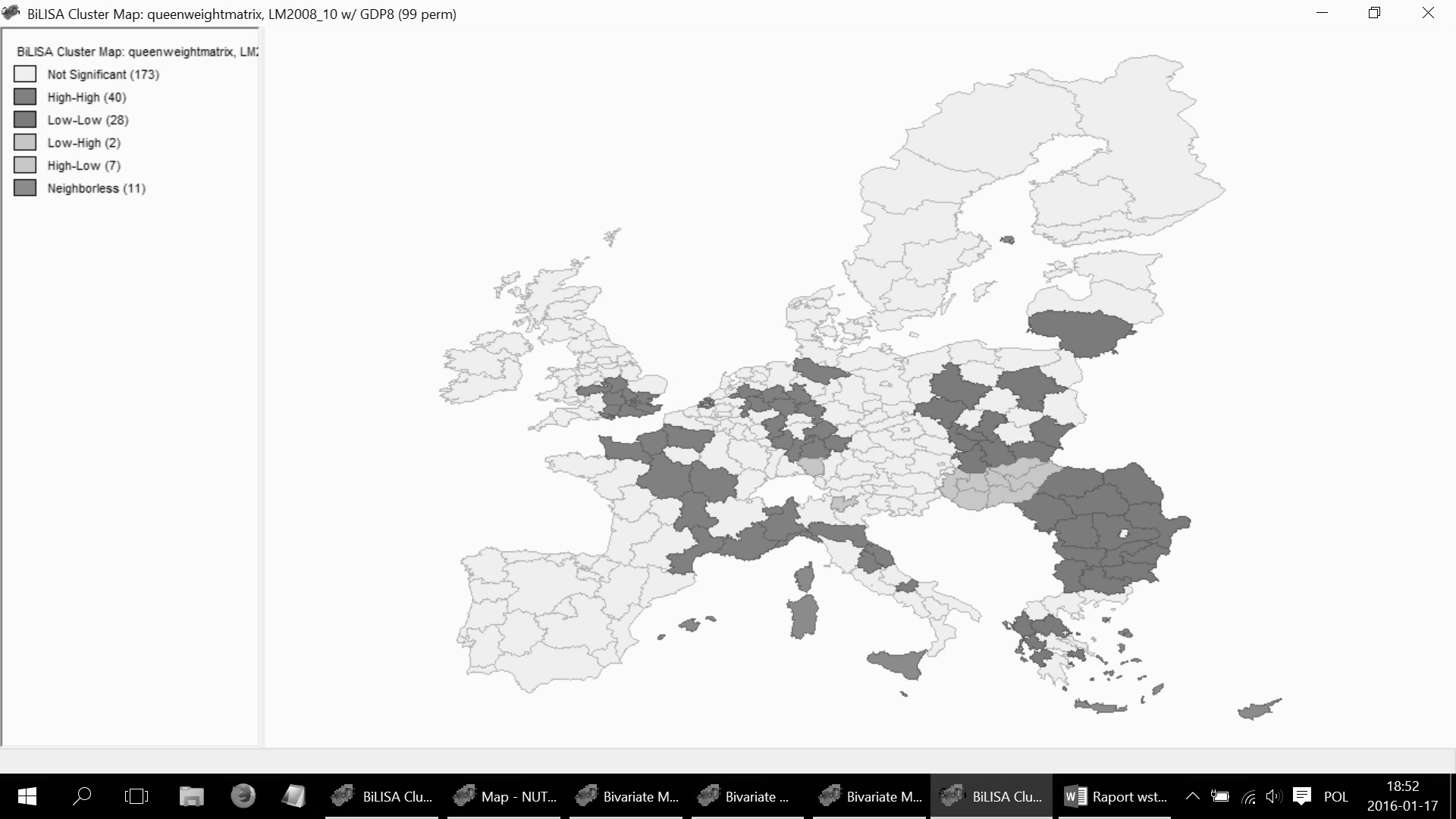 